Министерство земельных и имущественных отношений Республики Татарстан, на основании распоряжения от 21.09.2018 № 3124-р, информирует об отказе от проведения аукционных торгов, назначенных на 16.10.2018 следующего государственного имущества: ОСНОВАНИЕ: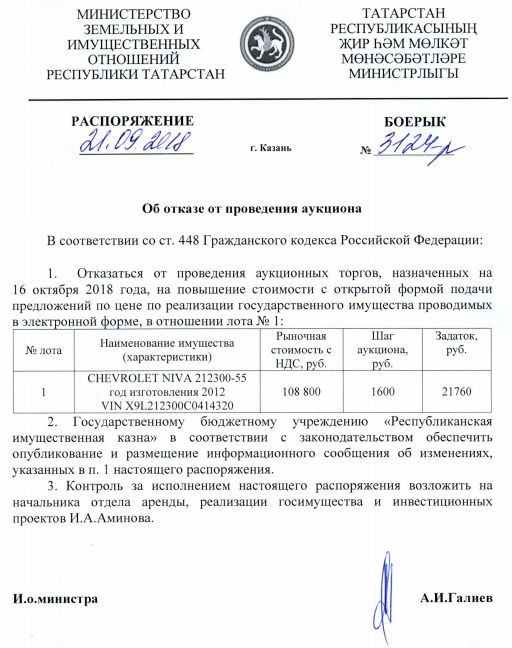 № лота Наименование имущества (характеристики)Рыночная стоимость, с НДС, руб.Шаг аукциона, руб.Задаток, руб.1CHEVROLET NIVA 212300-55, год изготовления 2012, VIN X9L212300C0414320108 800,001 600,0021 760,00